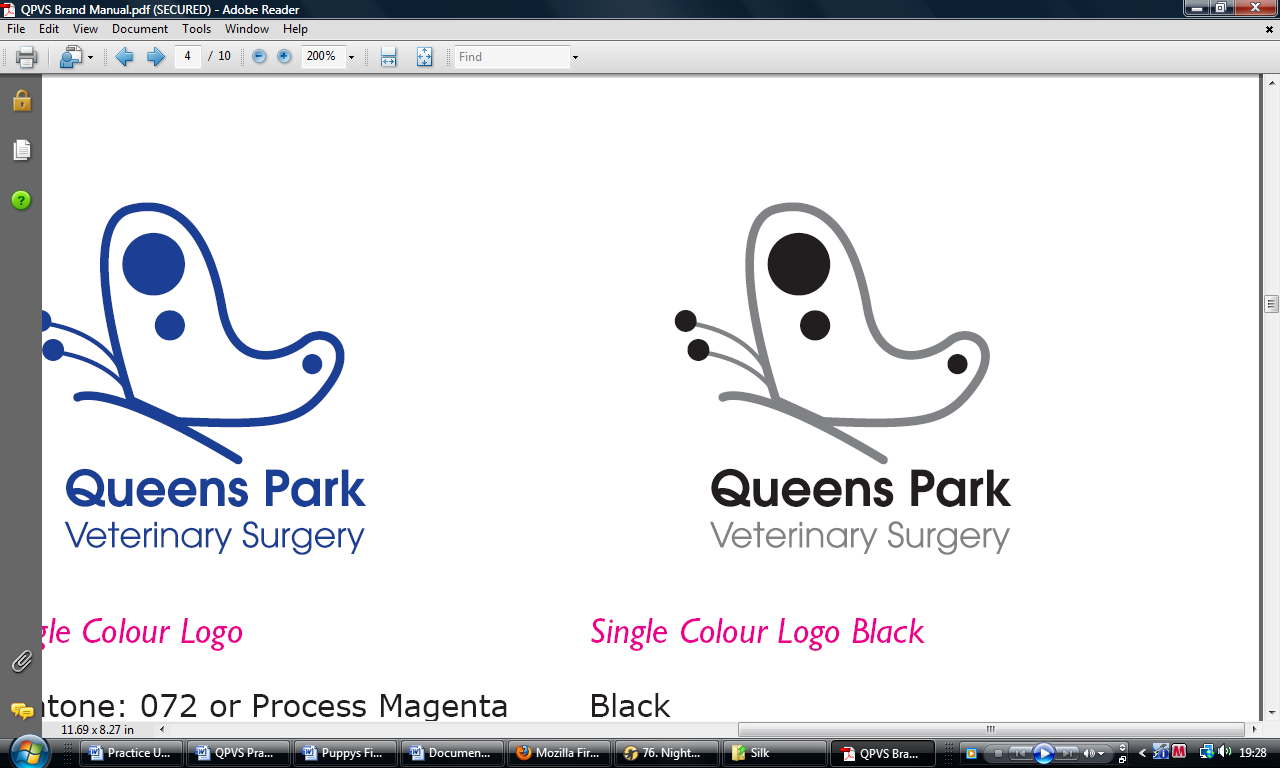 Kitten’s First Year PlanName	VaccinationsWhat diseases do we vaccinate against?Cat Flu (Herpes Virus and Calici Virus). Spread by direct cat contact or sneezing. Once infected, cats can be lifelong carriers of disease.Infectious Enteritis (Feline Panleucopaenia Virus). Unpleasant and often fatal disease causing vomiting and diarrhoea.Feline leukaemia. Viral infection usually spread by saliva causing immune suppression with gradual illness lasting many months or years, resulting in deathRabies. Only required for cats travelling abroad.MicrochipsInjected under the skin, each microchip has a unique identity code, permanently identifying your cat in the event they went missing or were stolen. Veterinary Nurse Progress ChecksThese checks are to monitor your kittens’ development. Our nurses will give you advice on housetraining and behaviour, nutrition and weight management, neutering, dental care and parasite control.NeuteringWe recommend neutering for all pet cats to reduce health risks, prevent unwanted litters and to provide some behavioural benefits. Your vet can discuss these with you.Booster VaccinationsImmunity to disease may fade over time, leaving your cat at risk of disease. Some diseases require a ‘booster’ annually, some less often.Date of BirthBelow is an ideal plan to protecting your kittens’ health throughout their first year and guidelines for ongoing preventative healthcareAfter this we recommend:Weight check every 6 monthsHealth check and booster vaccinations every 12 monthsRegular parasite control as recommended by your vet or nurse74-76 Chorley New Road, Bolton, BL1 4BYT 01204 525066 F 01204 526292www.qpvs.co.ukOpen HoursMonday to Friday8.00am – 7.00pmSaturday8.30am – 12.00pmBY APPOINTMENT ONLYAgeDateTo doDone9 weeksHealth Check and1st Vaccinations12 weeks2nd Vaccinations and Microchip4 monthsVN Progress Check5 monthsVN Progress Check6 monthsVN Progress CheckNeutering9 monthsVN Progress Check12 monthsVN Progress Check14 monthsHealth Check andBooster Vaccinations